ОБЗОР ВТОРИЧНОГО РЫНКА ЖИЛОЙ НЕДВИЖИМОСТИ Г. ТЮМЕНИ ЗА НОЯБРЬ 2018 Г.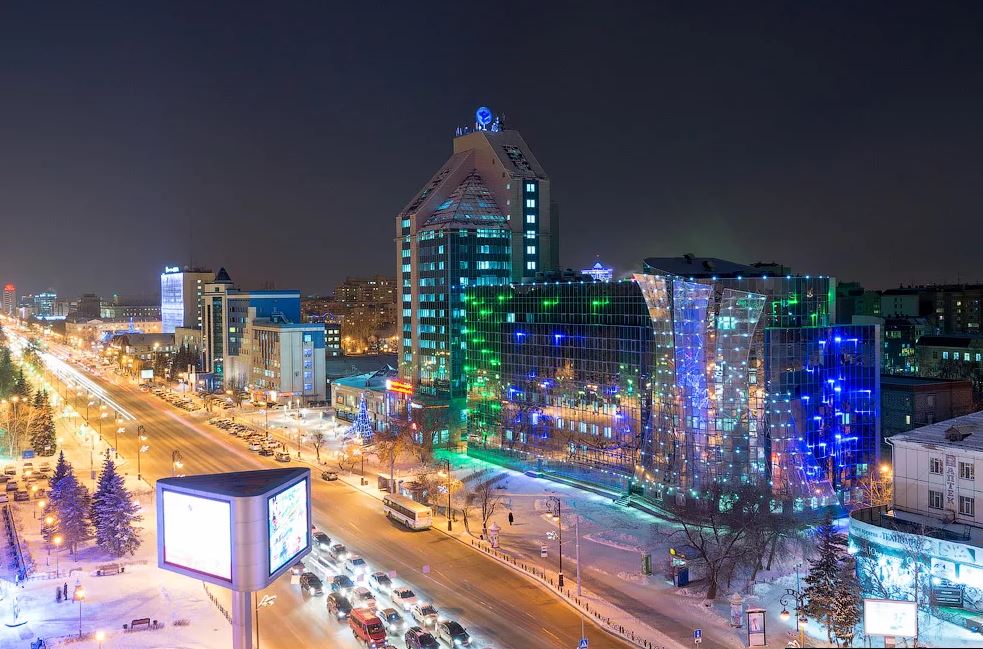 ОСНОВНЫЕ ВЫВОДЫНаибольшим спросом у покупателей в ноябре пользовались квартиры в районах Тюменский мкр. (наибольший спрос на 1,2 - комнатные квартиры); Мыс, Тарманы, Матмасы (1,2-комнатные квартиры); МЖК (1 - комнатные квартиры).; Центр: КПД (1,2-комнатные квартиры); Центр: Драмтеатр (1,2-комнатные). Наблюдается рост спроса в районах Мыс, Тарманы, Матмасы и МЖК.Удельная цена предложения составила в ноябре 62388 руб. за кв. м (рост на 0,77%), удельная цена продаж - 56575 руб. за кв. мПо сравнению с ноябрем прошлого года удельная цена предложения увеличилась на 3317 руб./кв. м (5,62%)Объем предложения за месяц уменьшился на 51 квартиру и составляет 13628 объектовСредний предпродажный торг в ноябре составил 2,62%Средний срок экспозиции проданных в ноябре квартир составил 13,1 мес. (4,2 мес. к уровню прошлого года)Анализ предложения на вторичном рынке г. Тюмени за ноябрь 2018г.Предложение вторичного рынка жилой недвижимости составило 13628 квартир (исключая квартиры за чертой города и другие типы: пансионаты, общежития, коммунальные квартиры, а также малоэтажное строительство). По сравнению с прошлым месяцем предложение уменьшилось на 51 квартиру (-0,37%). По сравнению с ноябрем 2017г. предложение снизилось на 18,88% (3171 квартиру).Источник: база компании «Этажи», 2018 г.Рис. 1.1. Структура предложения по размерам квартирВ структуре предложения вторичного рынка за последний месяц не произошло существенных изменений.На вторичном рынке превалировали 1-комнатные квартиры, их объем предложения составил 4735 квартир (34,7%). Объем предложения 2-комнатных квартир составил 4440 объектов (32,6% вторичного рынка). Доля 3-комнатных квартир составила 26,8% вторичного рынка (3654 квартиры). Объем предложения многокомнатных квартир составляет 799 квартир (5,9%).Наибольшее предложение на вторичном рынке сосредоточено в районе Тюменский мкр – 7,97% (1086 квартир), в районе Центр: Драмтеатр – 7,16% (предложение составило 975 объектов) и в районе Центр: КПД – 7,10% (967 квартир в предложении). Источник: база компании «Этажи», 2018 г.Рис. 1.2. Структура предложения по районамАнализ ценовой ситуации на вторичном рынке г. Тюмени за ноябрь 2018г.Удельная цена предложения в ноябре 2018г. составила 62388 руб./кв. м, наблюдается рост на 478 рублей (по сравнению с прошлым месяцем) – 0,77%. За последний год (по сравнению с ноябрем 2017 г.) удельная цена предложения выросла на 3317 руб. за квадратный метр (5,62%). Источник: база компании «Этажи», 2018 г.Рис. 2.1. Динамика удельной цены предложенияУдельная цена 1-комнатных квартир составила 65741 рублей за квадратный метр, это на 0,15% больше, чем в прошлом месяце (в денежном эквиваленте это 100 руб.). Удельная цена 2-комнатных квартир составила 62577 руб./кв. м (рост на 189 руб. – 0,30%). 3-комнатные квартиры в ноябре имели удельную цену 60932 руб./кв. м (рост на 401 рубль – 0,66%).Удельная цена многокомнатных квартир понизилась на 39 руб. (-0,07%) и составила 58035 рублей за квадратный метр.Источник: база компании «Этажи», 2018 г.Рис. 2.2. Удельная цена по размерам квартирВ ноябре 2018 лидером по величине удельной цены за кв. м. на вторичном рынке Тюмени стал район Центр: Исторический, удельная цена которого составила 85574 руб. за квадратный метр, объем предложения в данном районе – 636 квартир.Следующим по величине удельной цены идет Центр: Драмтеатр (83360 руб./кв. м, 975 квартир в предложении) и 6 мкр (77319 руб./кв. м при 330 квартир в предложении).Наибольшее снижение цены зафиксировано в районе 5-й Заречный мкр. (- 34,51%), наибольший рост – в районе Московский дворик. (26,96%)37 из 50 рассматриваемых районов (74%) имеют среднюю цену квадратного метра ниже, чем в среднем по рынку. Источник: база компании «Этажи», 2018 г.Рис. 2.3. Удельная цена по районамАнализ продаж на вторичном рынке г. Тюмени за ноябрь 2018 г.В структуре продаж ноября в пользу 1-комнатных квартир сделали свой выбор 47,2% покупателей.Доля продаж 2-комнатных квартир составила 31,5%, 3-комнатных – 20,1%. Многокомнатные квартиры предпочли 1,2% покупателей.Удельная цена продажи вторичного жилья в ноябре составила 56575 руб. за квадратный метр.Средняя площадь проданных в ноябре квартир на вторичном рынке увеличилась на 0,1 кв. м и составила 53,2 кв. м (в прошлом месяце 53,1 кв. м, в ноябре 2017 года – 51,7 кв. м).Средний срок экспозиции проданных в ноябре квартир составил 13,1 мес. – наблюдается увеличение срока на 1,1 мес. по сравнению с прошлым месяцем и рост на 4,2 мес. по сравнению с уровнем прошлого года.Средняя полная цена продажи на вторичном рынке составила 2 млн. 957 тыс. рублей (рост на 62 тыс. рублей по сравнению с прошлым месяцем).Источник: база компании «Этажи», 2018 г.Рис. 3.1. Структура продаж по размерам квартирПриложение 1. Числовая пространственно-параметрическая модель вторичного рынка г. Тюмени за ноябрь 2018 г.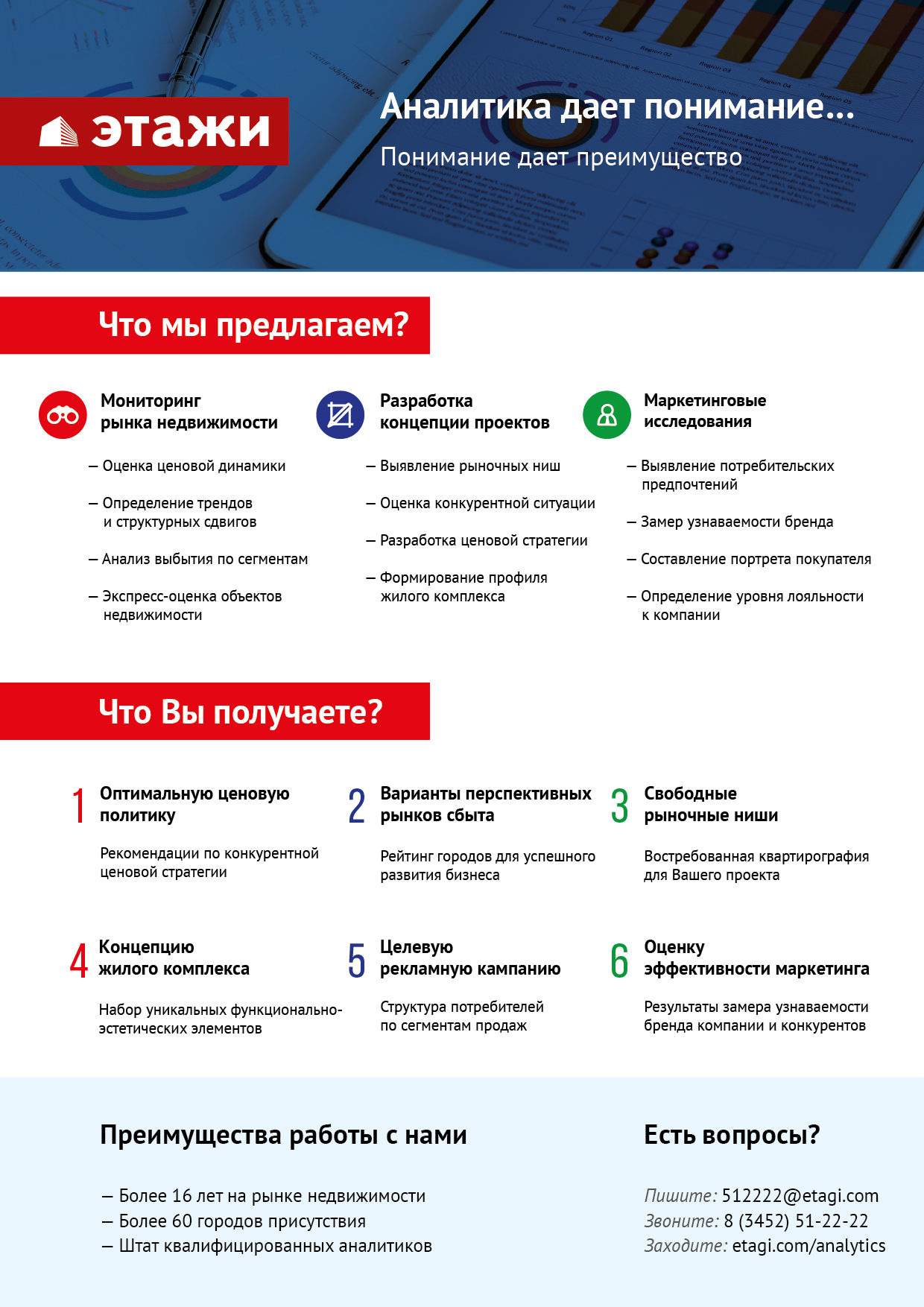 Номер столбцаПоказатель1Объем выборки, шт.2Средняя цена, тыс. руб.3СКО, тыс. руб.4Погрешность, тыс. руб.5Погрешность, %6Минимум, тыс. руб.7Максимум, тыс. руб.8Медиана, тыс. руб.9Средняя площадь, кв. м10СКО, кв. м11Погрешность, кв. м12Погрешность, %13Минимум, кв. м14Максимум, кв. м15Медиана, кв. м16Средневзвешенная, руб./кв. м17СКО, руб./кв. м18Погрешность, руб./кв. м19Погрешность, %20Минимум, руб./кв. м21Максимум, руб./кв. м22Медиана, руб./кв. мКол-во комнтТип домостроения12345678910111213141516171819202122всевсе1362837272150371,065028900315059,7270,50,8173825462388453227761,21500042253559306всекирпичное701237792166521,466028500320062,6300,71,11838256604134412710541,71500033787958140всемонолитное277536262079792,265027000300053,9230,91,61916950672564947718792,81522233823564103всепанельное354837002164732,080028900315059220,71,31717856626794355514632,31503842253557844всеблочное275375522552727,3105019900320055,3212,54,62325252679624909559328,718968312500588501-комнвсе473534451722501,565020000300038,290,30,71711637900684981614481,615222422535811861-комнкирпичное212034721755762,266020000300038,990,41,01811138893454886421232,418182337879807321-комнмонолитное145934651742912,665013900298038,290,51,2198837906215295927743,115222338235820901-комнпанельное1044334716241013,080012000295036,860,41,0176936909864726129273,218391422535815101-комнблочное110355416513168,910508900320039,991,74,32362388909047686913510,334662296296794032-комнвсе444037172207661,885027000310057,9140,40,72518655641994021912071,915130326087555562-комнкирпичное240537242156882,488025900315058,2160,71,12518654639953983316252,515130301124562502-комнмонолитное731369822321654,585019000300061,2131,01,63415058604743830628364,715333295139515872-комнпанельное1209370422601303,588527000310055,6100,61,03410052666694104223623,516741326087567732-комнблочное833890274860715,6105016000297055,192,03,634815470631531891174716,620192312500555563-комнвсе365439462350782,092528500330079,7220,70,93521874495233288010882,215000338235434203-комнкирпичное2017401923981072,792528500331581,4251,11,43521874493813419315233,115000291667436303-комнмонолитное514385123862115,5120027000320081,8181,61,95416878471002859825255,415474211765405163-комнпанельное1058386122271373,599023000328576150,91,24616069508153182019573,915038338235443513-комнблочное623792244462616,518001990032356992,33,35291705493738205978317,82500030996947738многокомнвсе799445327831974,41205289003650106,1412,92,7038296419543075821785,21501227523836918многокомнкирпичное470442025602365,31205200003600111484,44,03038295398302924327016,81501221951235861многокомнмонолитное714568352384218,41555248803580100266,26,261169954569928058670714,71539617398637827многокомнпанельное237451730013918,6132028900380099,1243,13,257178104455883450544929,91531327523839071многокомнблочное2041892325106725,5180012000350097,83717,017,4762529042823278901279729,91896814285737490